KEMENTERIAN RISET, TEKNOLOGI, DAN PENDIDIKAN TINGGI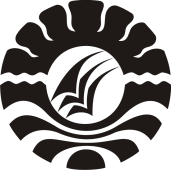 UNIVERSITAS NEGERI MAKASSAR (UNM)FAKULTAS ILMU PENDIDIKANPROGRAM STUDI PENDIDIKAN GURU PENDIDIKAN ANAK USIA DINIAlamat  :  Jl. Tamalate  I  Kampus Tidung  Fax :  (0411)  883076,  (0411)  884457 MakassarPENGESAHAN UJIAN SKRIPSISkripsi atas Jawaria Nim. 1649045040. Judul Pembelajaran Tata Cara Wudhu di Taman Kanak Kanak Melati Binaan PKK Kabupaten Gowa. Diterima oleh Panitia Ujian Skripsi Fakultas Ilmu Pendidikan Universitas Negeri Makassar dengan SK Dekan Nomor 549/UN36.4/PP/2018 Tanggal 24 Januari 2018 untuk memenuhi persyaratan ujian gelar Sarjana Pendidikan pada Program Studi Pendidikan Guru Pendidikan Anak Usia Dini (PG-PAUD) Pada hari Jumat 26 Januari 2018.Disahkan:								A.n Dekan							PD. Bid. Akademik FIP UNM								Dr. Abdul Saman, M.Si, Kons								NIP. 197208172002121001Panitia Penguji :Ketua		: Dr. Parwoto, M.Pd						(………………………..)Sekertaris	: Syamsuardi, S.Pd., M.Pd					(………………………..)Pembimbing I	: Dr. Rusmayadi, S.Pd., M.Pd					(………………………..)Pembimbing II	: Arifin Manggau, S.Pd., M.Pd					(………………………..)Penguji I	: Hajerah, S.Pdi., M.Pd						(………………………..)Penguji II	: Drs. Latri Aras, S.Pd., M.Pd					(………………………..)